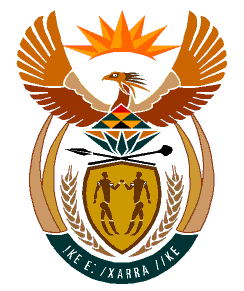 MINISTRYHUMAN SETTLEMENTS	REPUBLIC OF SOUTH AFRICA 	Private Bag X645, Pretoria, 0001. Tel: (012) 421 1309, Fax: (012) 341 8513  Private Bag X9029, Cape Town, 8000. Tel (021) 466 7603, Fax: (021) 466 3610 NATIONAL ASSEMBLYQUESTION FOR WRITTEN REPLYQUESTION NUMBER: 1934DATE OF PUBLICATION:  27 August 2021DATE OF REPLY:	20 October 20211934.	Ms E L Powell (DA) to ask the Minister of Human Settlements:(1)	Whether houses at Extension 13 in Kanana near Klerksdorp in the North West have been (a) completed and (b) handed over to beneficiaries; if not, (i) why not and (ii) what remedial action will she take to resolve the situation; if so, what are the relevant details;(2)	what was the total cost of the housing development in Extension 13 in Kanana near Klerksdorp in the North West;(3)	whether all monies were successfully paid to the contractor in order to complete the building project; if not, why not; if so, what are the relevant details;(4)	(a) what is the reason the project has been halted, (b) on what date was the project halted and (c) what remedial actions has the (i) Member of the Executive Council, Mr M S Cwaile and (ii) former Minister, Ms L N Sisulu, taken to address the situation?		NW2056E			                                           REPLY:1 a) The Houses have not yet been completed, however construction is still underway.b) i) 41 Houses have been handed over to beneficiaries and they are still 237 houses to be handed over- the delay was due to community unrests which led to the contractor vacating the site.  More delays were caused by additional remedial work that had to be done on some of the houses.ii)  We are following engagements between the councillor and the community to resolve any problems that they had with regards to the additional works that have to be done, a submission has been done by the Department of Human Settlements to request additional funding.		2) 	 R 28 241 413.253)	The contractor was paid all claims for work done and the department does not owe the contractor anything.4)	a) the delays were caused by community unrests which led to the contractors vacating site.  More delays were caused by additional remedial works that had to be done on some of the houses and needed extra cost to complete them.		b)  June 2021	c)   the matter is no longer with both the Former MEC and Former Minister it is with The department of Human Settlements Administration and attending to resolve it.  The current Acting Head of Department is addressing the outstanding variations.